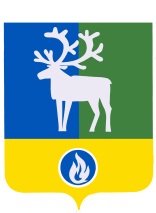 БЕЛОЯРСКИЙ РАЙОНХАНТЫ-МАНСИЙСКИЙ АВТОНОМНЫЙ ОКРУГ - ЮГРААДМИНИСТРАЦИЯ  БЕЛОЯРСКОГО РАЙОНАПРОЕКТПОСТАНОВЛЕНИЕот «___»__________2020 года                                                                                         № _____О внесении изменения в постановление главы Белоярского района от 30 октября 2008 года № 1937П о с т а н о в л я ю:1. Внести в преамбулу постановления главы Белоярского района от 30 октября 2008 года № 1937 «Об утверждении Положения о создании условий для обеспечения поселений в границах Белоярского района услугами по организации досуга и услугами организаций культуры» изменение, изложив в следующей редакции:«В соответствии со статьей 40 Основ законодательства Российской Федерации о культуре от 9 октября 1992 № 3612-1, с Федеральным законом от 6 октября 2003 года      № 131-ФЗ «Об общих принципах организации местного самоуправления в Российской Федерации», на основании соглашений о передаче администрациями городского и сельских поселений Белоярского района осуществления части полномочий по решению вопросов местного значения администрации Белоярского района от 10 ноября 2019 года,    п о с т а н о в л я ю:».2. Опубликовать настоящее постановление  в газете «Белоярские вести.  Официальный выпуск».3. Настоящее постановление вступает в силу после его официального опубликования.4. Контроль за выполнением  постановления  возложить на заместителя главы Белоярского района по социальным вопросам Сокол Н.В.Глава Белоярского района                                                                                     С.П. Маненков                                              